BotswanaBotswanaBotswanaJuly 2025July 2025July 2025July 2025SundayMondayTuesdayWednesdayThursdayFridaySaturday12345Sir Seretse Khama Day67891011121314151617181920212223242526President’s DayPresident’s Day Holiday2728293031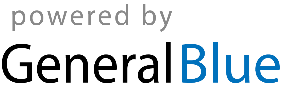 